23 июня в библиотеке ТГУ прошла конференция «Университет как акселератор качества жизни локальных городских сообществ», организатором которого выступила кафедра социологии философского факультета и экономический факультет. Повестка дня была сконцентрирована вокруг так называемой «третьей миссии» университета, согласно которой, для успешной деятельности современный университет должен выполнять не только образовательные и исследовательские функции, но также выстраивать отношения с городом, в котором находится. На конференции, помимо научных сотрудников университета, приняли участие представители строительных компаний, архитекторы, дизайнеры, городские активисты. В начале были прочитаны установочные доклады, разъясняющие возможности сотрудничества университета и города, объясняющие такие важные критерии, вокруг которых строилась дальнейшая работа, как качество и жизни и локальное сообщество. Затем, на примере двух микрорайонов, Макрушинского (уже существует, на улице Нефтяной) и Гоголь-Моголь (проект района на улице Гоголя, который в данный момент активно продвигается), разделившиеся по группам участники стали разрабатывать проекты развития и улучшения районов и роль университета в этой работе.По результатам, были сформулированы критерии качества жизни для различных категорий агентов: так, например, для жителей это прежде всего безопасность и отделение коммерческих пространств от жилых, для проектировщиков общественных пространств, это прежде всего возможность размещения на территории микрорайонов доступных по цене помещений, которые могли бы свободно использоваться жителями.Участники конференции представили своё видение микрорайонов и серию мероприятий, которые могут быть организованы университетом и студентами для развития городских сообществ, например, проведение фитнесс-вечеров во дворах, в качестве производственной практики студентов факультета физической культуры или проведение творческих выставок студентов в различных микрорайонах города, проведение научно-популярных лекций, кинотеатров под открытым небом и полевых испытаний новых роботов.По оценкам участников, конференция была интересной и полезной, возможно это был первый прецедент, когда носители совершенно различных интересов (застройщики, жители, учёные, различные категории профессионалов) смогли встретиться в одном месте, обсудить развитие города совместно и выработать общие решения. На взгляд многих участников, необходимо большее количество подобных площадок, поскольку лишь в коммуникации различных агентов возможно выработать решение, приемлемое для каждого.По итогам конференции были разработаны возможности деятельности университета в городе, ключевыми пунктами стали:Фундаментальная разработка гуманитарными факультетами ТГУ понятия «Качество жизни» и стандартов качества жизниРазработка рекомендаций и дополнений к СНИПам и ГОСТамКартографирование и разработка типологии городских сообществ и городских районов, по различным социально-экономическим критериям с выявлением основных потребностей различных категорий томичейСоздание дискуссионных площадок, на которых университет может выступить как модератор коммуникации властей, жителей и застройщиковИзучение заброшенных территорий и разработка проектов их использованияДальнейшее развитие данного проекта, вы видим в создании на базе университета проектной группы, которая, как минимум начнёт решение выше обозначенных проблем. Кроме того, поскольку разговор идёт вокруг локальных городских сообществ, необходимо привлечение представителей этих сообществ к деятельности по развитию микрорайонов. Консолидация вокруг проблем, в основном связанных с ЖКХ, показала свою несостоятельность – такие объединения не являются стабильными и разваливаются, как только проблема решается. Университет, как академическое сообщество, объединённое общими интересами, целями, ценностями, правилами, можно сказать собственной академической субкультурой, должен помочь городским сообществам найти объединяющие основания, развить те предпосылки, которые сейчас существуют, в полноценные ценности и субкультуры дворов и микрорайонов. На данный момент, наше общество очень атомизировано, люди не знают своих соседей или знают, но только в плохом свете, нам проще сесть на машину и уехать в центр, чем развивать активность там, где мы живём. Культура спальных районов показала свою не состоятельность, поскольку критерии, выдвигающиеся застройщиками к спальным районам – комфорт, удобство, чистота – это критерии хорошей гостиницы. Люди не воспринимают место своей жизни как дом, что вызывает стрессы, переживания, неудовлетворённость жизнью. Развивая локальные городские сообщества, наш проект приносит пользу как университету, так и городу. С одной стороны, создаются новые рабочие места для множащегося поколения молодых учёных, а с другой, университет в вопросах развития и планирования будущего Томска, становится стороной, с которой нужно считаться. Что касается города, то развития локальных культур в микрорайонах, позволит создать более комфортную среду для жизни людей, повысить удовлетворённость жизнью среди томичей, а в перспективе снизить автомобильный трафик и решить проблему пробок в городе – ведь зачем ехать в центр, если те же потребности можно будет решить ближе к дому, просто прогулявшись по району – а именно такие возможности даёт развитие доступных общественных мест и публичных пространств.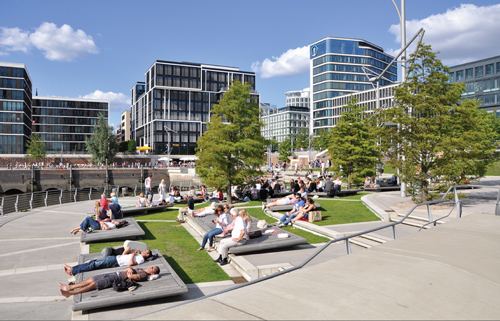 